www.MAPE.org 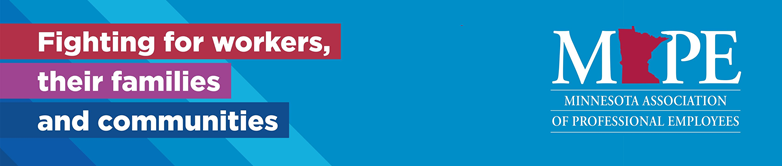 Local 1101 Monthly Meeting Date/Time: Thursday, March 14th, 2024, at 11:30 a.m.        Participants:  24Location: Virtual via Zoom: Zoom meeting link A recording will be sent out after meeting and a link will also be included in the minutes: March meeting recording Passcode: iT^V1S Agenda	Call to order  11:34Approval of February meeting minutes – Kevin Nelson/Michele WilsonRegion 11 Director’s Report (Jessica absent) HalieJessica is interested in connecting with the locals with the organizing and political councils and hopefully will schedule those soon during upcoming monthly meetings.Treasurer’s Report (Susan):Thanks to Andy, Sharon, and Rosie for assisting with the audit. It is complete and has been sent in.Local MAPE account balance: $883.53, MAPE Central Acct: $17,534.30.Incentive gifts for new members discussion. The Cub e-gift card has been difficult to purchase due to recently not accepting our debit card. Cub Foods indicates there is not a problem, but it has not worked. Different vendors or another gift card could be considered. Options discussed were Target, Caribou, Kowalski’s, Starbucks, Walmart, Super One Foods. Options will be considered and discussed by the exec team. A local and union friendly business is preferred.   Membership Committee Report (Rob):Welcome new members/first time attendees! Melissa Neitzke, Graham Spartz, Sophie Polonsky Membership Committee update:Recap of our recent winter social event with 1102!In-person/hybrid monthly meeting confirmed for May 9th at SSB (conference rooms A & B)—catered by Nelson’s!Next after-work in-person social hour being planned for June (most likely at Dual Citizen Brewing Company, with appetizers provided from Spicy Feta)Reminder of membership recruitment contest (extended through March)!  Sign up to speak to five non-members and, once your conversations are complete, you’ll be entered into a drawing for a $25 gift card (four winners!).  Try to make conversations be in-person or via text/phone (you’re encouraged to avoid the use of state e-mail and TEAMS, due to policy).   You can be assigned an additional five (or more!) people if you so desire.  For every person who signs up to be a member, your name will be entered into the drawing again.Shout out to Danelle G for participating in a recent membership recruitment blitz through MAPE Central!We have gained 8 new members recently and are at 62.9% membership currently.Co-Lead Steward Report (Michele and Adam K):Regional in-person steward training being rescheduledNext steward meeting via Zoom on Wed. April 10 at noonIn-person quarterly steward gathering at Plums in St. Paul on Tues. April 30 at 5 p.m.Organizing as a Steward in-person training Friday, May 10 from 8:30-4:00 (register by Friday, May 3 at 11:00 a.m.): https://mape.org/events/organizing-steward-may Social Welfare Committee Report (Jennifer absent)-No report givenAny announcements from members?Member Assistance Request Form (attached to the bottom of this agenda)If you can’t attend the meeting, or would like someone to read your news for you, please submit here: SWC Joys and ConcernsBusiness Agent Report (Adam K) Site visits: going to visit smaller boards such as HPSP and Department of Human Rights. He and Jessica Raptis are interested in visiting with you/providing lunch. Nominations of negotiations committee open April 1, 2024, you’re encouraged to join if interested, and then a CAT team will be developed. Old BusinessFebruary meeting recording link  Passcode: hiV3x# New BusinessRegion 5 invited Peter Rachleff, co-founder of the Eastside Freedom Library, to present a three-part lunch & learn series about labor history in MN.  The third presentation focused on the 1990s to the present state of Labor in Minnesota.  Watch the videoNominations for our first quarterly charitable donation of 2024 ($500):  A link to vote will be e-mailed out—please vote by Monday, April 1 at noon.Law Enforcement Labor Services Benevolent Fund https://lels.org/benevolent-fund/ The LELS Benevolent Fund provides support and financial aid for the families of LELS members and the families of other Minnesota Public Safety Professionals, who are seriously injured or killed in the line of duty, regardless of their union membership.  The Benevolent Fund is currently accepting donations for fallen Burnsville Officers Paul Elmstrand, Matthew Ruge and Firefighter/Paramedic Adam Finseth, who were killed in the line of duty on February 18, 2024.  Please include “Burnsville Heroes” in the Comment Section of your donation (nominated by Halie).Aeon https://www.aeon.org/ Mission is to create and sustain quality affordable homes that strengthen lives and communities (nominated by Susan).Emma Norton Services https://emmanorton.org/ Provides transformational housing and growth for women and families on their journey of recovery (nominated by Jack).Monthly attendance drawing for one $25 U Garden gift card:  Birthday Winner: Graham Spartz- July 30th.Adjourn: 12:05  Lisa Roger/Jerry CorwinNext Meeting Date: Thursday, April 11th, 2024, at 11:30 a.m., virtual via Zoom: Zoom meeting linkLocal 1101 Leadership TeamRegion 11 Director: 		Jessica Raptis, DOC 651-357-4571, jraptis@mape.org President:			Halie Rostberg, DOC, 651-361-7358, Halie.Rostberg@state.mn.usVice President:		Kevin Nelson, DOC, 651-402-0404, Kevin.Nelson@state.mn.us Secretary:			Michele Wilson, DOC, 651-285-8697, Michele.L.Wilson@state.mn.usMembership Secretary:	Rob Hobson, SSB, 651-539-2350, Robert.Hobson@state.mn.usTreasurer:			Susan McNeeley, DOC, 651-361-7615, Susan.Mcneeley@state.mn.usBusiness Agent:		Adam Kamp, MAPE Central, 218-460-6211, akamp@mape.org Social Welfare Committee:	Jennifer Paulus, DOC, 651-361-7614, Jennifer.Paulus@state.mn.us				Christen Donley, DOC, 651-361-7258, Christen.Donley@state.mn.us 				Jamie Marshall, MSAB, 651-560-6530, Jamie.Marshall@state.mn.us 				Susan McNeeley, DOC, 651-361-7615, Susan.Mcneeley@state.mn.us Region 11 Co-Lead Stewards:	Michele Wilson, DOC (1101), 651-285-8697, Michele.L.Wilson@state.mn.us   				Laura Heezen, MDVA (1102), 612-548-5774, Laura.Heezen@state.mn.us Local 1101 MAPE StewardsAmanda Anthony, SSB, 651-539-1438Alex Breiland, DEED, 651-539-4147Elise Chambers, MDHR, 651-539-1111Andy Given, DEED, 651-539-4148Rob Hobson, SSB, 651-539-1108Dan Lipa, OBFC, 651-539-4525Brianne Lucio, DHR, 651-539-1108Jamie Marshall, MSAB, 651-560-6530Susan McNeeley, DOC, 651-361-7615Kevin Nelson, DOC, 651-402-0404Adam Novotny, DOC, 651-508-2245Jennifer Paulus, DOC, 651-361-7614Jessica Raptis, DOC, 651-357-4571Mary Reis, DEED, 651-539-4156Halie Rostberg, DOC, 651-361-7358Alana Strickler, SSB, 651-539-2291Elaine Valadez, DHR, 651-539-1101Rosie Widell, DOC, 651-361-7261Michele Wilson, DOC, 651-285-869Minnesota Association of Professional Employees (MAPE)Local 1101Member Assistance Fund RequestLocal 1101 has established a Member Assistance Fund to support Local 1101 members with significant personal hardships, including but not limited to major medical conditions. See the Local 1101 Donation Policy for more information. To request financial assistance, send this form by email to any member of the Local 1101 social welfare committee. Our email addresses can be found on the meeting agenda and meeting minutes. This form is not required to request that we send a card to a member (without financial assistance); an email to a member of the Local 1101 social welfare committee will be sufficient. Member Assistance Request Form:Recipient name:  	Recipient email address:   Recipient street address:      	City:                                           State:                                         ZIP:                                             			
Requested amount (maximum $100):  	Reason for applying:  	  Check here to receive information about additional resources from the Social Welfare Committee (examples: information about community resources, help asking for donations or volunteers, or help setting up a GoFundMe or other crowdsourcing page).   Please keep this information confidential, if possible.  I’d like to share information about my circumstances with members.If not requested by recipient:Requester name:   	Requester email address:    I have notified the recipient of my intention to submit this request.